October 2017 NewsletterWelcomeWelcome to the October 2017 newsletter from the Telecare Learning and Improvement Network. Our news service has been available since October 2005. From January 2016 we are now back with a monthly Telecare LIN roundup together with daily news via Twitter (follow @clarkmike).  As in the past, we will be continuing to bring you an extensive curated listing of digital health and technology enabled care references from the UK and around the world including telehealth, telecare, mobile health, telemedicine, ehealth, smart home technologies and Internet of Things. We will also be including more in the future on health informatics (including electronic health and care records), big data, artificial intelligence as well as health and care robotics.  ContentsNew White Paper from TSA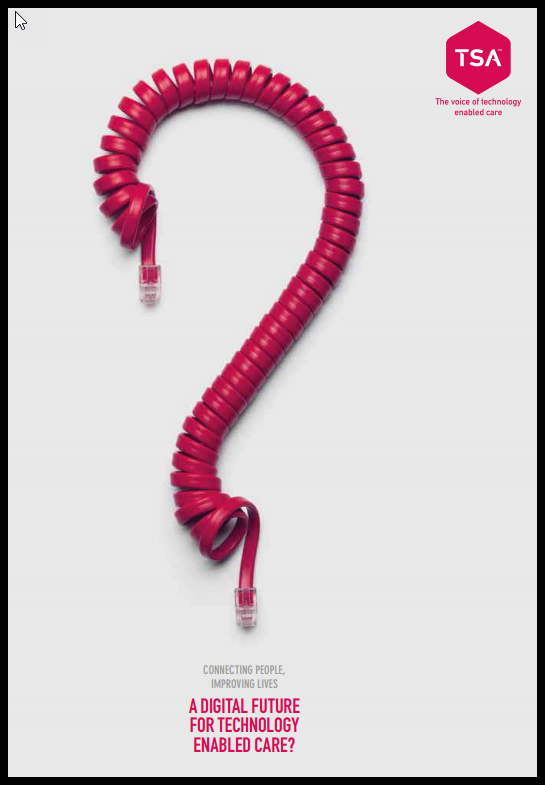 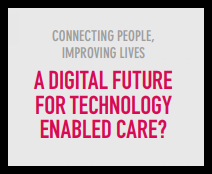 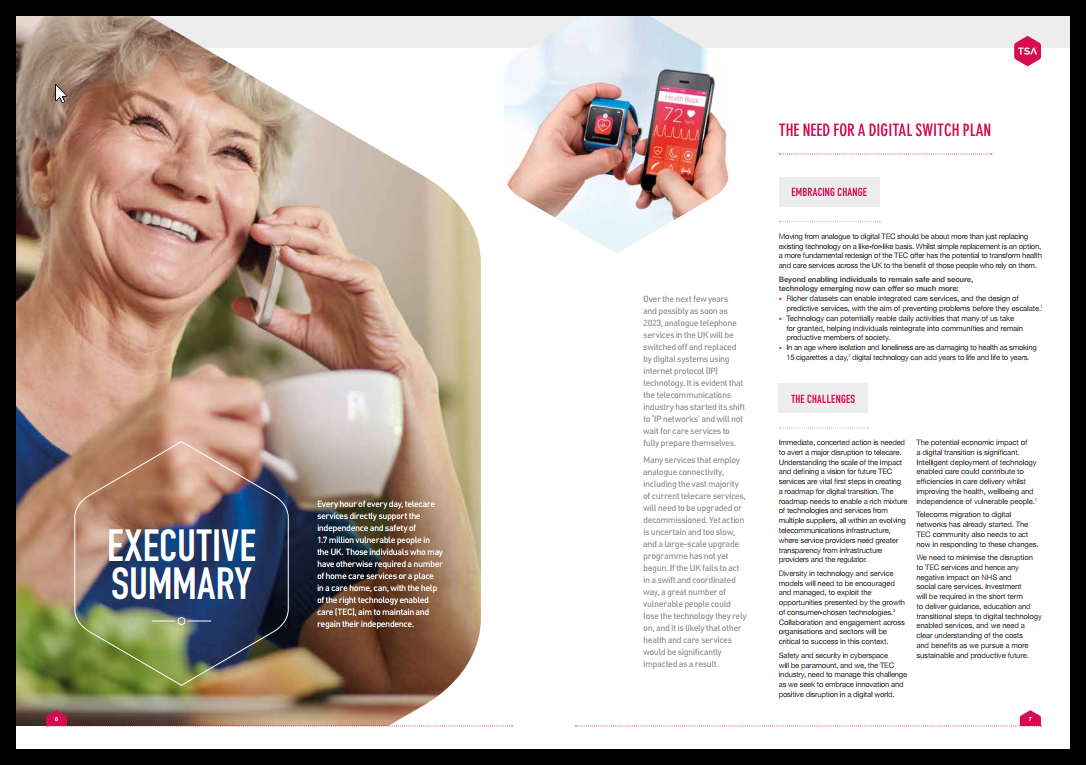 By 2025, analogue telephone services will be switched off as the UK’s telecoms infrastructure is upgraded to digital connectivity. A new White Paper outlines the major implications of this shift for the technology enabled care (TEC) sector and the 1.7 million people who rely on telecare in the UK.TSA and DLF are also running a short survey on ‘Shifting to a digital market for private consumers’. Main News Links2.1 Telecare, Telehealth, Mobile & Digital Health, TelemedicineDigital telecare: Looking beyond usual technology to deliver better citizen outcomes (case study) - via DByDNewsDelhi's senior citizens want to use gadgets, smartphones to stay healthy, AIIMS study shows - via IndiaTodayDIY artificial pancreas efforts gain diabetes organization's support - via MobiHealthNewsUp to 40 people in Essex will be given Galaxy tablets to communicate with carers over Skype - via DailyMirrorTech transforming Western Isles MS service: Use of Florence and Attend Anywhere - via NHSWIThrive Innovation Center opens its doors to showcase aging in place tech - via MobiHealthNewsStudy: Effectiveness of Telemonitoring in Obstetrics: Scoping Review - via JMedInternetResNHS calls on Inhealthcare for heart patients' home blood tests - via MobiHealthNewsSmartphone-powered tool offers point-of-care infection diagnoses - via MobiHealthNewsVoice-powered, in-home care platform wins Amazon Alexa diabetes competition - via MobiHealthNewsThis smart bandage releases meds on command for better healing - via TechCrunchTechnology-Enabled Care Services (TECS) evidence base review - via HINSouthLondonNew technology solutions promise much – now can we work out which ones actually deliver? - via HSJnews (£ subs)Harnessing technology for personalised care – Final report on the national IT Challenge process - via NHSEnglandCan you really trust the medical apps on your phone? - 3 UK symptom checkers examined - via WiredUKEvent: Scottish Digital Health and Social Care Conference, 22 November 2017 - via SCTT_NHS24What Do Patients Want in Self-Management mHealth Apps? - via mHealthIntelVA proposed rule would override state licensing restrictions to expand access to telehealth - via FierceHealthNew Rule Would Give VA Doctors National Telehealth Privileges - via mHealthIntelAre wearables​ producing​ usable​ &​ beneficial​ health​ data? - via modrnhealthcrRecent hurricanes show that with proper preparation, telemedicine shines during disasters - via MobiHealthNewsmHealth Looks to Solve the Diabetes Care Management Conundrum - via mHealthIntelIn small study, Noom’s mobile coaching platform shows promise in reducing hypertension - via MobiHealthNewsmHealth Innovation Takes Center Stage in FDA’s Digital Health Pilot - via mHealthIntelNew asthma app to help young people manage condition - via NursingTimesEvaluation of telephone first approach to demand management in English general practice - via bmj_latestHow the NHS is ahead of Apple - Care City test bed programme - via nhenewsApple, Fitbit, Samsung, and Verily among FDA's picks for precertification pilot - via MobiHealthNewsFDA selects participants for new digital health software precertification pilot program - via US_FDAApple just received a fast lane for developing health features that require FDA approval - via 9to5macFormer NHS Digital chief exec appointed as Zesty’s Board advisor - via digitalhealth2The double-edged sword of mental health apps - via _livingitORCHA to drive health app innovation - via BQLiveBuilding a Health App? Part 3: What You Need to Know About FDA’s Regulation of Mobile Apps - via natlawreviewHarman’s Cortana speaker appears in Microsoft’s store for $199 - via vergeBuilding a Health App? What You Need to Know - via natlawreviewMaking Patients and Doctors Happier — The Potential of Patient-Reported Outcomes - via NEJMTelehealth challenges: Where does the data go? - via SearchHealthITWhat are asset-based approaches to care and support? by @ewandking - via guardianFor events taking place during Scotland's Digital Health and Social Care Week - more info a - via SCTT_NHS24Event: Digital Health & Social Care Conference, 22 Nov, Glasgow - via SCTT_NHS24How far do the medical device rules affect health-related apps? - via MPN_MagazineFDA clears 1st mHealth app, Carrot, for smoking cessation - via BeckersHRU.S. employers make big push for telehealth - via ReutersThe NHS is going to trial a gig economy app for nurses - via WiredUKPeer-to-peer clinical problem-solving app launches - via digitalhealth2Three steps to successful digital health transformation - by Travis Good - via medcitynewsU.S. Survey: 77 percent of Medicare members have used digital health tools' - via MobiHealthNewsAmerican Well, Medtronic partner for combined telehealth and remote patient monitoring - via MobiHealthNewsPfizer follows up successful smoking cessation app with LivingWith app for cancer patients - via MobiHealthNewsReport: Nearly every US state has updated its telehealth legislation since last year - via MobiHealthNewsWhatsApp streamlines heart attack care in Argentina - via MobiHealthNewsSuspended NHS signposting app hopes to restart by end of week - via digitalhealth2From the U.S.: Limited reimbursement hinders telehealth adoption - via modrnhealthcrStaying appy: mental health apps deliver mixed results - via guardianFrom the U.S.: mHealth Closes The Gaps in Medication Adherence During a Crisis - via mHealthIntelChelsea and Westminster to pilot wireless environmental sensors in ICU - via digitalhealth2Cedars-Sinai to Offer Apple Watch App - via HCInformaticsFuture of mobile cardiology: smart devices and mHealth - via MedgadgetNew apps promise to diagnose mental health problems - But there are reasons to be cautious - via SlateApple, FitBit Will Join FDA Program Meant to Speed Health Tech - via businessFrom Australia: Design guide to help health app devs stay legal and safe - via computerworldauYou wear it so well: designing clinical-grade wearables - via medtechonlineA Parkinson’s Doctor Explains How mHealth is Changing Patient Care - via mHealthIntelFacebook quietly launches Mac and PC Workplace Chat apps with screen share - via TechCrunchMobile app aids lowering blood pressure: Interview - via digitaljournalYou wear it so well: designing clinical-grade wearables - via medtechonlineMental health trust trials new AI-powered chatbot - via digitalhealth2Partners, UCB to tailor digital health solutions for epilepsy treatment - via HealthITNewsJanssen set to launch clinical trial system that uses smartphone app, smart blister packs - via MobiHealthNews#DigitalHealth Is A Cultural Transformation Of Traditional Healthcare Through Disruptive Technologies - via BerciNokia axes jobs in shift from VR to digital health - via MarketWatchAI, self-care apps and tech, e-referrals: the vision of the future at Expo - by Claire Read - via digitalhealth2Digital health technology for use in patients with serious mental illness: a systematic review of the literature - via StudyJMIR: Impact of a Telehealth Program With Voice Recognition Technology in Patients With Chronic Heart Failure - via JMIR2.2 Smart Home Technologies & Internet of ThingsNHS must up its digital game, says NHS Digital programme director - via ComputerWeeklyAmazon just launched 6 new gadgets and none was over $150 - via TechCrunchAmazon’s original Echo gets a much-needed upgrade - via TechCrunchAmazon’s original Echo gets a much-needed upgrade - via TechCrunchGarmin Speak lets you bring Alexa along in the car - via TechCrunchAmazon adds loads more branded Dash buttons in UK - via TechCrunchAmazon's latest Alexa devices ready to extend company's reach into your home - via guardianAmazon revamps Echo smart speaker family - via BBCNewsAmazon’s new Echo Plus doubles as a smart home hub - via vergeIoT poised to impact quality, capabilities of healthcare - via NetworkWorldDevelopers of FDA-cleared smart bottle for premature infants building discharge decision tool - via medcitynewsInfo about the Digital Care Home Project in Sheffield - via StudyInternet of things: Litmus test of the EU’s will to create a digital single market - via EURACTIVNew Google Home Mini announced - via CNBCIntel's new health IoT platform takes remote care beyond consumer devices - via ZDNetWellbe adds Physiotec online rehab and Staywell guidelines content to cloud-based platform - via MobiHealthNewsWelch Allyn IoT home devices now standard with Honeywell platform - via MobiHealthNewsGoogle is building a smart screen competitor to Amazon’s Echo Show - via TechCrunchComparing Alexa, Google Assistant, Cortana and Siri smart speakers - via TechCrunchWhat lies beneath: the smart home that wears its technology lightly - via guardianSuper cute home robots are coming, but think twice before you trust them - via ConversationUKGoogle Clips is a new $249 smart camera that you can wear - via TechCrunchGoogle’s new smart speaker fixes your sound quality with AI - Google Home Mini and Max - via vergeRobots could be trialled in West Lancs care homes - via VisiterBecause someone had to make the first Cortana smart speaker - via TechCrunch2.3 Health TechFrom Scotland: Join conversation about use of technology in supporting and creating services - via NHSinformTechnology and innovation are key to saving the NHS - Alan Milburn - via guardianNHS Digital’s WannaCry response was “let down” by poor comms - via digitalhealth2Swindells says NHS’s digital best are ‘mediocre’ by international standards - via digitalhealth2Leeds council develops Person Held Record for locals - via digitalhealth2Nottingham to review digital care record due to patient safety concerns - via digitalhealth217 NHS trusts to use OpenEHR for 100,000 Genomes Project - via digitalhealth2New blog - How to deliver tech-enabled care services at scale - by @mackmoira from @SCTT_NHS24 - via TSAVoiceTwitter trials an expansion beyond 140 characters - via TechCrunchHow Chatbots Can Solve Low Patient Engagement Problem - via HealthTechZoneGene-Edited Skin Could Be Its Own Blood-Sugar Sensor - via techreviewRise of chat-driven health tech signals ‘paradigm shift’ for user interfaces - via MobiHealthNewsHealth websites reducing visits to doctors in people with chronic health conditions - report - via health1techWoebot, the Chatbot That Can Help with Depression - via techreviewResearchers develop digestible sensors for monitoring the gastrointestinal tract - via TechCrunch2.4 Robotics, AI and VRArtificial intelligence is about the people, not the machines - via TechCrunchThe computers being trained to beat you in an argument - via BBCNewsThe Seven Deadly Sins of AI Predictions - via techreviewZoraBots, The Worldwide Leader of Humanoid Robots in Healthcare, Sets up in The United States - via MustTechNewsCould AI help Keep You Healthy - via techreviewPut Humans at the Center of AI - @drfeifei via @techreview - via techreviewHow the CDC could use Google, AI, and even Twitter to forecast flu outbreaks - via DigitalTrendsAre robots taking our jobs - via nesta_ukThe age of automation: Artificial Intelligence, robotics and the future of low-skilled work - via theRSAorgRSA highlights robotics potential in social care - via ukalocaldigitalFrom S Korea: KHMC hospital to promote AI chat robot-based convenience service for patients - via KoreaBiomedCould Artificial Intelligence help reduce healthcare costs - via MDDIonlineMattel thinks again about AI babysitter - via BBCNewsDeepMind's new AI ethics unit is the company's next big move - via WiredUKFrom the U.S.: A robot companion for Alzheimer's patients - via 9NEWSWhen people begin to run out of power, send in the robot carers who never grow old - via thetimesMeet Pepper the robot – Southend's newest social care recruit - via guardianSharing patient data would open door to next-generation NHS using AI, Government told - via Independent2.5 Policy, guidance, announcements, miscellaneousExamples of giving blind & visually impaired people assistance with tech products coming to market - via WiredUKCardiologs raises $6.4M to bring image recognition to EKG analysis - via TechCrunchHospital bed numbers – can the downward trend continue? - via TheKingsFundMH patients being failed as services face 'potent mix' of workforce cuts/rising demand - report - via IndependentNo evidence to support claims that telephone consultations reduce GP workload/hosp referrals - via Cambridge_UniNHS England is recruiting people with RP for bionic eye surgery evaluation - via RNIBFrom the U.S.: On-Demand Health Care Provider Raises $30.8 Million - via HHCareNewsLong waits for treatment at Cornwall hospital leave people suffering harm as a result, CQC says - via IndependentAlphabet spin-out aims to help low-income Americans get better health care - by @chrissyfarr - via CNBCHeart device failure: Medicare spent $1.5B over 10 years to replace defective implants - via FierceHealthBill for urgent repairs at NHS hospitals reaches almost £1bn - via guardianTransforming and sustaining change: what’s the role of general practice? - via NuffieldTrustAmazon Alexa skill from Northwell Health points users to nearby ERs, away from long waits - via MobiHealthNewsIntermountain Health will launch a virtual hospital next year - via DigitalComm360NHS waiting times: hospital bosses fear 'a return to 1999 - via guardianVirtual interviewers may help soldiers speak up about PTSD - via MobiHealthNewsFalling number of nurses in the NHS paints a worrying picture - via TheKingsFundNHS 'sleepwalking into winter crisis' as waiting times soar to nine-year high - via IndependentSocial care: a ‘hidden engine’ for economic growth by @DavidJ_Brindle - via guardianMake it easier for foreign doctors to work in Britain, minister told - via guardianGPs can risk-stratify frail patients in 'only a few minutes' using tool - eFI - via pulsetodayNew £15 million programme to help train up to 1 million mental health 'first aiders - via DHgovukNHS straining at the seams year before 70th birthday, finds regulator - via guardianCQC launched 135 “enforcement actions” against hospitals in 2016/17 (58 in previous year) - via TelegraphHow tech is changing social care - via LTDonlineSonos announces Alexa-controlled wireless speakers - via TechCrunchAmazon brings Echo and Alexa to India and soon Japan, its first markets in Asia - via TechCrunchCare home provision to hit crisis levels in next five years - via WhichUKNIHR Signal Early discharge ‘hospital-at-home’ gives similar outcomes to in-patient care - via NIHR_DCCare homes places 'crisis' in five years across England - via BBCNewsAntibiotic resistance could spell end of modern medicine, says chief medic - via guardianNation faces older people homelessness ‘time bomb’ – councils warn - via LGAcommsCare Minister, Jackie Doyle-Price: homes are not 'assets to pass on to offspring - via TelegraphCare homes could become most common place to die by 2040 - via guardianWhy are smartphone chips suddenly including an AI processor? - via AndroidAuth'Home first' model aims to stop patients being stranded on hospital ward - via guardianThe future of mental health technology needs a future to aim for...' - excellent from @MarkOneinFour - via nesta_ukPre-surgery device helps patients combat stress at a London hospital - via digitalhealth2Online clinic reactivated following Care Quality Commission suspension - via digitalhealth2Amazon's quest to become the next Apple - via TelegraphJeremy Hunt announces rise in nurse training places amid plummeting number of applications - via IndependentApple’s HomePod is set to have some weird competition - via TechCrunchBritain’s hidden scandal: the disabled people trapped in their own homes - by Frances Ryan - via guardianBrexit could destroy the NHS. This will hurt us all - says Jonathan Lis - via guardianLost in Thought — The Limits of the Human Mind and the Future of Medicine - via NEJMIs the U.K. ahead with the digitalization of healthcare? - via digitaljournalQualcomm Life, Benchmark team up to develop cheap, disposable health monitoring patches - via MobiHealthNewsCornwall NHS may no longer be paying transport costs for kidney dialysis patients - via TelegraphHealthcare in digital transformation: digital and connected healthcare - via iscoopbizMeet the researcher using Google Street View to help dementia patients with memory loss - via GoogleChanging Health can help reverse Type 2 Diabetes - via DHealthLDNCarrying shopping, gardening, or vacuuming, can help older people lead healthier lives for longer - via BBCNewsNHS is not fit for the 21st century hospital chief inspector warns - via TelegraphNHS bed shortage crisis leaves hospitals struggling to cope, warns report - via IndependentBrexit 'potentially catastrophic' for the health service, experts suggest in Lancet journal - via Independent‘A how-to guide’: Navigating the NHS for entrepreneurs - via DHealthLDNCCGs find no link between GP hours and A&E attendance - via HSJnews (£ subs)Stevens: NHS will be forced to open extra beds if DTOCs aren't cut - via HSJnews (£ subs)The hospital of the future will find you - via medcitynewsBrexit Poses ‘Substantial Threat’ To Every Part Of The NHS, Lancet Study Warns - via HuffPostUKNHS staff shortages 'mean patients dying alone' in hospitals - via BBCNewsIkea has bought TaskRabbit - via RecodeReport: Digitally Savvy Citizens - via CarnegieUKTrustNHS Digital pushes wider use of SCRs - via UKAuthorityA quick and easy guide to all of the different new Amazon Echos - UK release dates - via TelegraphAbbott's Freestyle Libre becomes first CGM to be FDA cleared for use without fingersticks - via MobiHealthNewsRound 3 of Innovate UK’s Innovation in health & life sciences funding competition opens on 2 Oct 2017 - via KTNUKNHS Innovation Accelerator: a real-world experiment - via nhenewsThe NHS IT Strategy - by @mswindells - via NHSEnglandAmazon says there are now 5,000 people working just on Alexa - via qzAmazon expands its Alexa everywhere strategy, launches new Echo devices, Connect, Plus, Buttons, Spot - via ZDNetAmazon expands Alexa messaging and calling to the UK and Germany - via vergeAmazon’s new $35 Echo Connect will let you make phone calls - via verge100-year-olds in UK have almost doubled since 2002, although overall rise in life expectancy slows - via guardianInstant' blood test for heart attacks - via BBCNewsAdult social care sector and workforce by region, 2017 - via skillsforcareSimon Stevens: A hunger for innovation - via nhenewsPatients must be at the heart of the NHS – and of innovation - via NHSAcceleratorWhy are so many GPs shutting up shop? - via guardianJohns Hopkins develop e-triage tool to more accurately differentiate priority levels - via HopkinsMedicineAndy Burnham wants Greater Manchester to be first place in country to axe social care charges - via MENnewsdeskAmazon Alexa is missing one big thing before it gets into health care - by @chrissyfarr - via CNBCWithout clear strategy, social care will continue to lurch from crisis to crisis by @RichardatKF - via guardianGiant Health Event - London, 28-30 Nov - via gianthealthevntBring your own data' is the next trend in healthcare - via HealthITNewsPeerbridge’s wireless multi-channel ECG cleared by FDA - via MobiHealthNews‘A how-to guide’: Navigating the NHS for entrepreneurs - via DHealthLDNMasterclass: healthcare leadership in a digital age, 15 Nov, London - via DHealthLDNUpcoming event - EHI Live - 31 Oct to 1 Nov, Birmingham - via EHILiveHow can Amazon disrupt Healthcare? - via lloydgpriceHalf of adults aged 55 and over have experienced common mental health problems, say Age UK - via NHSEnglandAn uneven future: ageing population needs innovation, but not at the expense of equal care - via HSJnews (£ subs)Funding success for digital diabetes treatment - via BQLiveIs Amazon on brink of deciding if it will make a big move into selling drugs online? by @chrissyfarr - via CNBCMajor adult social work survey launches in England by @LynRomeo_CSW - via DhgovukWinter is coming and the situation in the NHS is desperate - by @RichardVize - via @guardianCan you really link delayed discharge to mortality? The evidence is far from clear - via HealthFdnFrom the U.S.: Online doctor ratings don’t predict actual performance - via ReutersDigital physical therapy platform Physitrack plans IPO for Q1 2018 - via MobiHealthNewsHow Alexa could revolutionise the way we deliver care' - via @DRees_PABring your own data' is the next trend in healthcare - via HealthITNews#NotWithoutMe: A digital world for all? - via CarnegieUKTrustVerily's goal: Make our bodies produce as much data as our cars - via MobiHealthNewsNew #iTECconf17 Blog: 'Are we there yet? – Digital disruption in mental health - via @jononicholasChildline for older people' gives friendly ear to 10,000 lonely callers each week - via guardianBring your own data' is the next trend in healthcare - via HealthITNewsHealthcare: Europe must get ready for the digital revolution now, says EESC - via EU_EESCThe NHS needs a digitally savvy workforce to ensure its survival - by Dr Harpreet Sood - via guardianEngland and Wales death rate rise could be linked to longer stays in hospital - via guardianSurvey: 59 percent of US adults have used online resources in place of primary care - via MobiHealthNewsRobo care - @PepperSouthend at recent #NCASC17 - via DHGovUKNew £15 million grant scheme to improve mental healthcare - via DHgovukAre GPs threatening to remove patients who visit ‘Dr Google’ first? - via theipaperNearly half of all LAs in England spend nothing on dedicated social isolation services - via IndependentHow to control your television with any object - via BBCNewsJeremy Hunt: Is government on track with more GPs promise? - via BBCNewsInsulin pumps are linked to lower risk of complications in young people - via bmj_latestPropeller Health releases asthma forecasting API for open use - via MobiHealthNewsOne in three London car journeys could be replaced by Autonomous Vehicles by 2025 - via NewsfromTRLEmergency admissions: why are they growing so fast? - via HealthFdnShocking figures show there are now 124 million obese children worldwide - via guardianNHS England boss calls for extra budget funds to cope with rising demand - via guardianNew ideas that redefine the way we shop - via BBCNewsWould you trust a chatbot therapist? - via BBCNewsHow your blood may predict your future health - via guardianIf social care goes down, we all go down, warns @nhsconfed in response to CQC report - via NHSConfedOlder people don’t need to suffer depression or anxiety in silence - by Ann Robinson - via guardianWhy mental health services in England are finally receiving attention - via guardianCQC: Most people are getting good, safe care but future quality precarious' - via CQCState of Care - Annual Report from @CareQualityComm - via CQCMost people are getting good, safe care but future quality is precarious - via CareQualityCommInvesting in warmer housing could save the NHS billions - via IndependentQuality and safety at risk in NHS funding gap - via SkyNewsNHS future precarious, says regulator - via BBCNewsGlobal cost of obesity-related illness to hit $1.2tn a year from 2025 - via guardianGPs should get patients to take their own measurements in war on obesity - via Telegraph2 Learning and Events Click on the links below for conferences and learning events over the coming months.EHI Live, 31 Oct/1 Nov 2017, Birmingham https://www.ehilive.co.uk/en/home.html Masterclass: healthcare leadership in a digital age, 15 Nov, London - via DHealthLDNFor events taking place during Scotland's Digital Health and Social Care Week - more info - via SCTT_NHS24Scottish Digital Health and Social Care Conference, 22 November 2017 - via SCTT_NHS24
Giant Health Event - London, 28-30 Nov - via gianthealthevnt
3 Other useful linksHousing Learning and Improvement Network www.housinglin.org.uk Twitter: @HousingLIN

Telecare Learning and Improvement Network www.telecarelin.org.uk 

Telehealth and Telecare Aware – daily news and comments www.telecareaware.com 

DigitalHealth.net http://www.digitalhealth.net/  

TSA – The Voice of Technology Enabled Care https://www.tsa-voice.org.uk/ Newsletter prepared by Mike Clark (@clarkmike) and brought to you by the Telecare LIN Disclaimer: “We provide this newsletter for information purposes only and TelecareLIN nor the authors accept any liability whatsoever for inaccuracies, errors or omissions therein or for any consequences arising therefrom.”